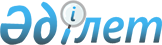 О внесении изменений в приказ И.о. Председателя Агентства таможенного
контроля Республики Казахстан от 22 мая 2003 года N 232 "Об утверждении 
структур электронных копий таможенных документов"
					
			Утративший силу
			
			
		
					Приказ Председателя Комитета таможенного контроля Министерства финансов Республики Казахстан от 29 июня 2005 года № 243. Зарегистрирован в Министерстве юстиции Республики Казахстан 27 июля 2005 года за № 3753. Утратил силу приказом Министра финансов Республики Казахстан от 21 сентября 2010 года № 474

      Сноска. Утратил силу с 01.01.2011 приказом Министра финансов РК от 21.09.2010 № 474.     В целях обеспечения полноты и повышения достоверности единой информационной базы по таможенным документам, ПРИКАЗЫВАЮ: 

     1. Внести в приказ И.о. Председателя Агентства таможенного контроля Республики Казахстан от 22 мая 2003 года N 232 "Об утверждении структур электронных копий таможенных документов" (зарегистрированный в Реестре государственной регистрации нормативных правовых актов за N 2309, опубликованный в "Официальная газета" N 33(138) от 16 августа 2003 года, с изменениями, внесенными приказом Председателя Агентства таможенного контроля Республики Казахстан от 1 декабря 2003 года N 537 "О внесении изменений в некоторые приказы Председателя Агентства таможенного контроля Республики Казахстан", зарегистрированный в Реестре государственной регистрации нормативных правовых актов за N 2618) следующие изменения: 

     в Структурах электронных копий грузовой таможенной декларации и декларации таможенной стоимости, утвержденных указанным приказом: 

     в базе данных *.DCL: 

     в полях G021, G081, G091, G141: 

     в графе "длина" цифру "8" заменить цифрой "12"; 

     в полях G06, G311: 

     в графе "длина" цифру "5" заменить цифрой "6"; 

     в полях G180, G210, G3160: 

     в графе "длина" цифру "3" заменить цифрой "6"; 

     в полях G024B, G084B, G094B, G144B: 

     в графе "длина" цифру "4" заменить цифрой "2" и в графе "Содержимое" слово "СОАТО" заменить на слово "КАТО"; 

     в базе данных *.DBL: 

     в поле G311: 

     в графе "длина" цифру "5" заменить цифрой "6"; 

     в поле G3160: 

     в графе "длина" цифру "3" заменить цифрой "6"; 

     в базах данных *.Т1, *.Т2: 

     в поле G091: 

     в графе "длина" цифру "8" заменить цифрой "12". 

     2. Управлению информационных технологий Комитета таможенного контроля Министерства финансов Республики Казахстан (Пшеничникову В.И.) обеспечить государственную регистрацию настоящего приказа в Министерстве юстиции Республики Казахстан. 

     3. Управлению организационной работы и контроля Комитета таможенного контроля Министерства финансов Республики Казахстан (Махамбетову К.И.) обеспечить официальное опубликование настоящего приказа в средствах массовой информации. 

     4. Контроль за исполнением настоящего приказа возложить на заместителя Председателя Комитета таможенного контроля Министерства финансов Республики Казахстан (Мамбеталин А.Е.). 

     5. Настоящий приказ вводится в действие c 1 сентября 2005 года.     Вице-Министр финансов - 

    Председатель 
					© 2012. РГП на ПХВ «Институт законодательства и правовой информации Республики Казахстан» Министерства юстиции Республики Казахстан
				